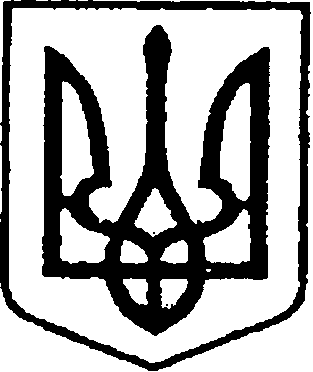 УКРАЇНАЧЕРНІГІВСЬКА ОБЛАСТЬМІСТО НІЖИНМ І С Ь К И Й  Г О Л О В А  Р О З П О Р Я Д Ж Е Н Н Явід  22  лютого 2021 р.	                м. Ніжин		                           № 62Про внесення змін до розпорядженняміського голови від 12 лютого 2021 року № 54 «Про скликання  чергової  сьомої сесії Ніжинської  міської  ради VIIІ скликання»Відповідно до статей 42, 46, 59, 61, 73 Закону України  «Про місцеве самоврядування в Україні», статті 12 Регламенту Ніжинської міської ради Чернігівської області VIІІ скликання, затвердженого рішенням Ніжинської міської ради  VIІІ скликання від 27 листопада 2020 року:1. Внести зміни до пункту 1 розпорядження міського голови від 12 лютого 2021 року № 54 «Про скликання  чергової  сьомої сесії Ніжинської  міської  ради VIIІ скликання», та викласти його у наступній редакції:      «1.Скликати чергову сьому сесію міської ради VIIІ скликання                           26 лютого 2021 року о 10.00 годині у великому залі виконавчого комітету Ніжинської міської ради за адресою: місто Ніжин, площа імені Івана Франка,1.»2. Відділу з питань організації діяльності міської ради та її виконавчого комітету апарату виконавчого комітету Ніжинської міської ради (Доля О.В.), забезпечити оприлюднення цього розпорядження на офіційному сайті Ніжинської міської ради.         3. Контроль за виконанням цього розпорядження залишаю за собою.Міський голова                                                                      Олександр КОДОЛАВізують:Начальник відділу з питань організації діяльності міської радита її виконавчого комітету апарату виконавчого комітету Ніжинської міської ради 						    Оксана  ДОЛЯНачальник відділу юридично -кадрового забезпечення апарату виконавчого комітетуНіжинської міської ради						   В’ячеслав  ЛЕГА